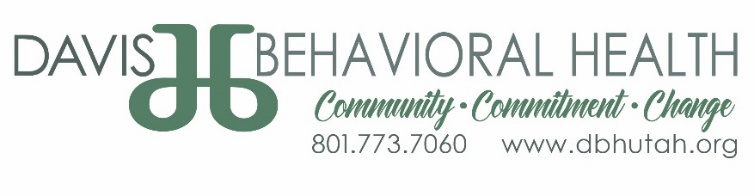 Brandon Hatch	Executive DirectorDr. Noel SchenkMedical DirectorKristen ReisigClinical DirectorRyan WestergardChief Financial OfficerTim LondonHuman Resources DirectorShelly TannerCorporate Compliance Officer